Информация 
о кадрах государственной гражданской и муниципальной службы в 2020 годуСовокупная численность лиц, замещавших должности государственной гражданской службы (далее – гражданские служащие), в государственных органах Российской Федерации (федеральных 
и субъектов Российской Федерации) на конец 2020 г. составила 660,5 тыс. человек, соответственно, штаты этих должностей были укомплектованы1) на 90,9%.Численность гражданских служащих на региональном уровне (без центральных аппаратов) 
составила  621,3 тыс. человек (укомплектованность – 91,3%), из них в федеральных государственных органах – 415,4 тыс. человек (укомплектованность – 90,1%), в государственных органах субъектов 
Российской Федерации – 205,9 тыс. человек (укомплектованность – 93,8%). Должности муниципальной службы на конец 2020 г. замещали 295,1 тыс. человек, соответственно, штаты этих должностей были укомплектованы на 95,4%. Наименьшую по численности группу гражданских служащих составляют гражданские служащие центральных аппаратов федеральных государственных органов (на конец 2020 г. она составила 
39,3 тыс. человек или 6,0% от общей численности гражданских служащих). Штаты должностей 
гражданской службы центральных аппаратов были укомплектованы на 84,1%. Гражданские служащие, 
работающие в центральных аппаратах федеральных государственных органов, составляют 76,1% 
от общей численности работников этих учреждений2). Среднемесячная заработная плата гражданских служащих в государственных органах 
Российской Федерации в 2020 г. составила 65,8 тыс. рублей. Среднемесячная начисленная заработная плата гражданских служащих в центральных аппаратах федеральных государственных органов составила 146,7 тыс. рублей. На региональном уровне среднемесячная заработная плата гражданских служащих составила 60,8 тыс. рублей, из нее в федеральных государственных органах – 53,6 тыс. рублей,
в государственных органах субъектов Российской Федерации – 75,9 тыс. рублей. Среднемесячная 
заработная плата муниципальных служащих составила 48,7 тыс. рублей.В состав фонда заработной платы гражданских и муниципальных служащих включаются 
все начисленные работникам суммы оплаты труда в денежной и неденежной формах (с учетом налога 
на доходы физических лиц и других удержаний в соответствии с законодательством Российской 
Федерации) за отработанное и неотработанное время, компенсационные выплаты, связанные 
с условиями труда и режимом работы, доплаты и надбавки к должностным окладам, премии, 
единовременные поощрительные и другие выплаты, имеющие систематический характер._____________________1) Укомплектованность штатов - отношение фактической численности работников к числу должностей 
по штату.2) В общую численность работников в соответствии со штатным расписанием, помимо государственных 
гражданских (муниципальных) служащих, включаются работники, замещавшие:- государственные (муниципальные) должности;- должности иного вида федеральной государственной службы (сотрудники, имевшие специальные звания);- должности, не являющиеся должностями государственной гражданской (муниципальной) службы;персонал по охране и обслуживанию зданий. Численность, укомплектованность должностей 
и среднемесячная начисленная заработная плата гражданских 
и муниципальных служащих государственных органов Российской Федерации
и органов местного самоуправления по ветвям власти и уровням управления
за 2020 годЧисленность работников, замещавших должности гражданских и муниципальных 
служащих, и укомплектованность этих должностей на региональном уровне на конец 2020 годаНа региональном уровне наблюдается значительное расхождение (на 44,2%) заработной платы гражданских служащих органов исполнительной власти субъектов Российской Федерации 
с территориальными органами федеральных органов исполнительной власти. Также значительна дифференциация заработной платы гражданских и муниципальных 
служащих по субъектам Российской Федерации и уровням управления.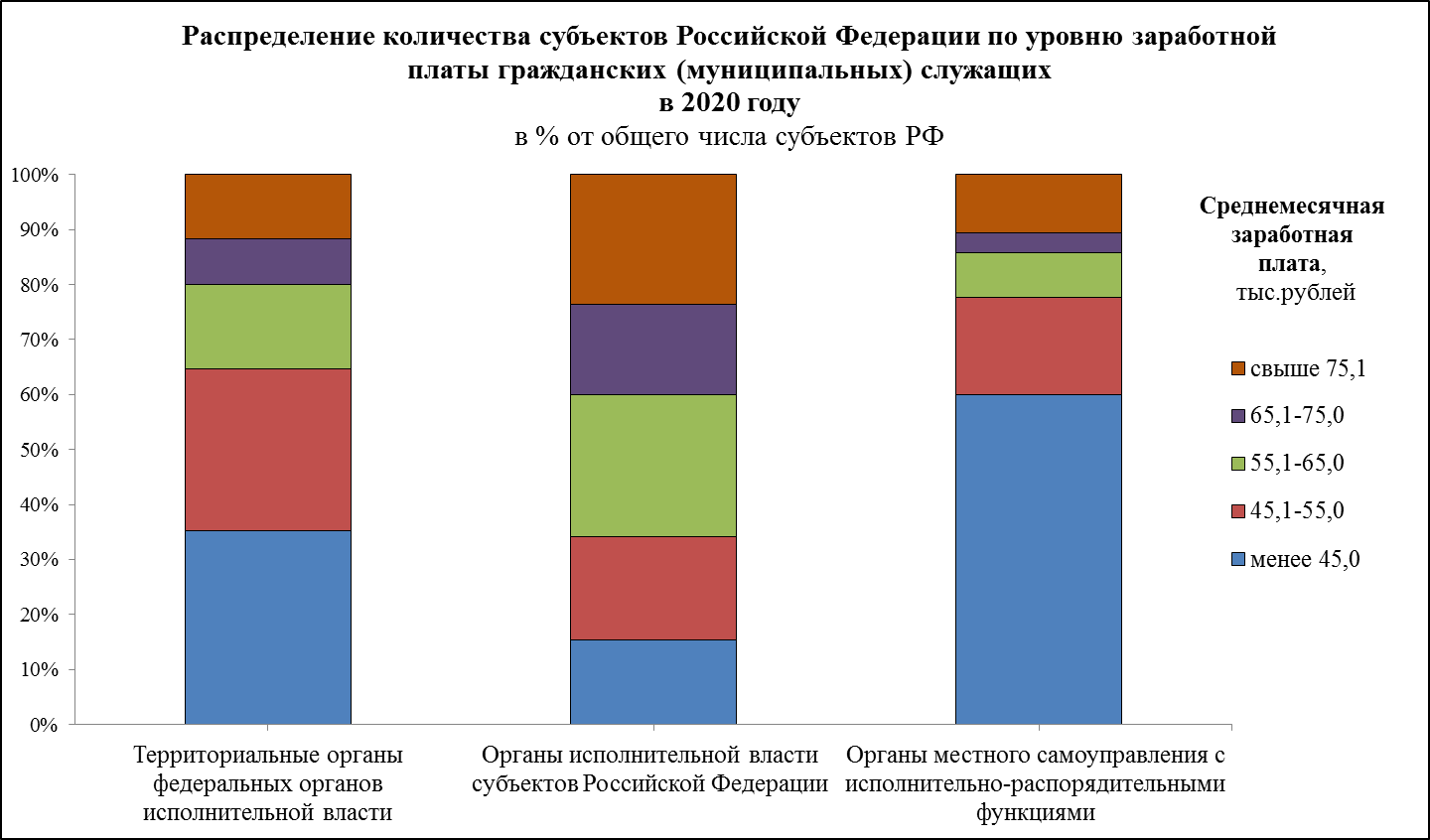 Среднемесячная начисленная заработная платагражданских и муниципальных служащих на региональном уровнев 2020 годуОбучение государственных гражданских и муниципальных служащих 
в 2020 годуПо программам профессиональной переподготовки и повышения квалификации было обучено 159,0 тыс. человек гражданских служащих или 24,1% от общей численности замещавших эти должности, в том числе 101,0 тыс. человек (22,2%) – федеральных гражданских служащих, 58,0 тыс. человек (28,2%) – гражданских служащих субъектов Российской Федерации и 62,6 тыс. человек (21,2%) – муниципальных служащих. Большая часть гражданских и муниципальных служащих обучены по краткосрочным программам повышения квалификации.Обучение гражданских и муниципальных служащих 
по видам дополнительного профессионального образования, 
ветвям власти и уровням управления 
в 2020 годуЧисленность работников списочного состава на конец 2020 г.Численность работников списочного состава на конец 2020 г.Укомплектованность 
на конец отчетного года, 
%Среднемесячная 
заработная плата 
за 2020 г.Среднемесячная 
заработная плата 
за 2020 г.тыс. 
человекв % к
предыдущему годуУкомплектованность 
на конец отчетного года, 
%тыс. 
рублейв % к предыдущему годуВ государственных органах 
 Российской Федерации1) - всего660,590,890,965,8109,2      из них в органах:   законодательной власти10,599,990,8110,9107,6   исполнительной власти523,188,690,067,3110,4   судебной власти и прокуратуры113,6100,495,046,4102,7   других государственных органах10,9101,393,492,0112,3на региональном уровне1) - всего621,390,391,360,8109,1      из них в органах:   законодательной власти7,7100,493,285,4109,0   исполнительной власти492,387,990,463,3110,4   судебной власти и прокуратуры111,3100,495,544,9102,6   других государственных органах9,3100,993,776,3115,2в том числе:в федеральных 
 государственных органах1) - всего454,786,889,661,3108,4     из них в органах:   законодательной власти2,898,584,6181,6106,3   исполнительной власти355,083,688,461,7109,8   судебной власти и прокуратуры92,8100,694,547,3102,1   других государственных органах1,6103,392,0187,3105,1  на федеральном уровне1) - всего39,3100,284,1146,7104,8      из них в органах:   законодательной власти2,898,584,6181,6106,3   исполнительной власти30,899,984,5134,2104,6   судебной власти и прокуратуры2,2100,576,4125,3103,9   других государственных 
    органах1,6103,392,0187,3105,1  на региональном уровне1) - всего415,485,790,153,6107,3      из них в органах:   исполнительной власти324,282,388,855,2108,9   судебной власти и прокуратуры90,6100,795,145,4101,9в государственных органах 
 субъектов Российской Федерации 
 - всего205,9101,093,875,9109,4      в том числе в органах:   законодательной власти7,7100,493,285,4109,0   исполнительной власти168,1101,293,579,6109,2   судебной власти20,899,597,042,5105,7   других государственных органах9,3100,993,776,3115,2В органах 
 местного самоуправления2) - всего295,199,795,448,7107,0      из них:   в представительных органах 
  муниципальных образований7,598,392,857,0106,8   в местных администрациях
    (исполнительно-распорядительных 
    органах муниципальных образований)281,299,795,548,1107,01) Данные без СВР России, ФСБ России, ФСО России, ГУСП. В итоговую строку включены данные 
на федеральном уровне по Администрации Президента Российской Федерации, на региональном уровне – 
по аппарату полномочных представителей Президента Российской Федерации в федеральных округах.2) Включая контрольно-счетные органы муниципальных образований, иные органы местного самоуправления и избирательные комиссии муниципальных образований.1) Данные без СВР России, ФСБ России, ФСО России, ГУСП. В итоговую строку включены данные 
на федеральном уровне по Администрации Президента Российской Федерации, на региональном уровне – 
по аппарату полномочных представителей Президента Российской Федерации в федеральных округах.2) Включая контрольно-счетные органы муниципальных образований, иные органы местного самоуправления и избирательные комиссии муниципальных образований.1) Данные без СВР России, ФСБ России, ФСО России, ГУСП. В итоговую строку включены данные 
на федеральном уровне по Администрации Президента Российской Федерации, на региональном уровне – 
по аппарату полномочных представителей Президента Российской Федерации в федеральных округах.2) Включая контрольно-счетные органы муниципальных образований, иные органы местного самоуправления и избирательные комиссии муниципальных образований.1) Данные без СВР России, ФСБ России, ФСО России, ГУСП. В итоговую строку включены данные 
на федеральном уровне по Администрации Президента Российской Федерации, на региональном уровне – 
по аппарату полномочных представителей Президента Российской Федерации в федеральных округах.2) Включая контрольно-счетные органы муниципальных образований, иные органы местного самоуправления и избирательные комиссии муниципальных образований.1) Данные без СВР России, ФСБ России, ФСО России, ГУСП. В итоговую строку включены данные 
на федеральном уровне по Администрации Президента Российской Федерации, на региональном уровне – 
по аппарату полномочных представителей Президента Российской Федерации в федеральных округах.2) Включая контрольно-счетные органы муниципальных образований, иные органы местного самоуправления и избирательные комиссии муниципальных образований.1) Данные без СВР России, ФСБ России, ФСО России, ГУСП. В итоговую строку включены данные 
на федеральном уровне по Администрации Президента Российской Федерации, на региональном уровне – 
по аппарату полномочных представителей Президента Российской Федерации в федеральных округах.2) Включая контрольно-счетные органы муниципальных образований, иные органы местного самоуправления и избирательные комиссии муниципальных образований.Территориальные 
органы федеральных органов исполнительной власти Территориальные 
органы федеральных органов исполнительной власти Органы 
исполнительной 
власти субъектов 
Российской ФедерацииОрганы 
исполнительной 
власти субъектов 
Российской ФедерацииОрганы местного 
самоуправления 
с исполнительно-распорядительными функциями Органы местного 
самоуправления 
с исполнительно-распорядительными функциями человекукомплек-тован-ность, %человекукомплек-тован-ность, %человекукомплек-тован-ность, %Российская Федерация32423188,816811393,528117595,5Центральный 
 федеральный округ8308587,24495492,45064894,9Белгородская область331892,2115496,7356296,6Брянская область344092,5110494,0177097,3Владимирская область283987,4127996,4249892,7Воронежская область440884,4168094,7290595,8Ивановская область226390,7126493,1189495,6Калужская область245590,1115895,9328894,7Костромская область188187,9106992,6174495,2Курская область270987,9110491,6351195,3Липецкая область230592,9118995,4259895,3Московская область1276688,2495393,1602992,0Орловская область223489,895094,9187595,4Рязанская область253391,5135794,6300494,6Смоленская область277792,5126190,1255394,4Тамбовская область240892,3100297,1305297,3Тверская область310688,4131492,2286093,9Тульская область303489,078998,5207197,5Ярославская область293591,0153193,8366195,9г. Москва2567482,62079690,5177392,4Северо-Западный 
 федеральный округ3766688,41829595,02193394,1Республика Карелия238990,492597,4117195,8Республика Коми265392,3135194,3162590,1Архангельская область330491,4154393,5384195,3   в том числе:   Hенецкий авт. округ17688,044495,19495,9   Архангельская   
   область без авт. округа312891,5109992,9374795,3Вологодская область285788,9178794,2239195,5Калининградская область324788,090089,4219095,0Ленинградская область346290,31759100,2433695,2Мурманская область282289,688393,2151794,1Новгородская область176188,169896,9147995,4Псковская область240791,2100697,2166394,3г. Санкт-Петербург1276485,4744394,6172087,3Южный 
 федеральный округ3399089,81888793,23660696,2Республика Адыгея98093,268195,4134198,4Республика Калмыкия111292,788193,474195,8Республика Крым361186,2378893,1516592,9Краснодарский край1047991,8543596,51148897,4Астраханская область254692,1116191,598494,4Волгоградская область497188,8196995,4610895,2Ростовская область939189,0286596,31063997,6г. Севастополь90084,6210781,214075,3Северо-Кавказский 
 федеральный округ1625991,91176196,51895996,2Республика Дагестан382493,0270598,6373596,6Республика Ингушетия83895,0115999,766799,1Кабардино-Балкарская  
 Республика155496,5117393,2161798,1Карачаево-Черкесская  
 Республика121795,685892,5163098,6Республика Северная 
 Осетия-Алания165592,5134694,0132697,5Чеченская Республика164196,5230098,9313398,7Ставропольский край553087,4222095,1685193,5Приволжский 
 федеральный округ5992989,82842293,75941895,5Республика Башкортостан664791,3365193,0750897,0Республика Марий Эл160591,691995,7159292,6Республика Мордовия200689,492394,6195397,6Республика Татарстан 712990,2447394,5521393,9Удмуртская Республика295090,9143889,5316996,9Чувашская Республика 247291,297489,6233694,6Пермский край529388,1250390,6655494,0Кировская область329093,1167496,1397196,8Hижегородская область774187,0314595,0744993,8Оренбургская область431992,4144492,3467296,6Пензенская область261489,4122095,8248797,3Самарская область651790,6315595,4576196,3Саратовская область478988,3188393,6499195,5Ульяновская область255787,3102093,7176294,6Уральский 
 федеральный округ2630489,21490294,52839696,1Курганская область242391,488181,1217894,2Свердловская область928987,6510696,9708897,0Тюменская область802689,4688595,11244296,4    Ханты-Мансийский 
    авт. округ-Югра300189,2277893,5605197,0    Ямало-Hенецкий  
     авт. округ132085,4190697,1327795,3   Тюменская область 
    без авт. округов)370591,0220195,5311496,3Челябинская область656690,7203093,7668895,1Сибирский 
 федеральный округ4078289,91897392,64212895,5Республика Алтай90693,452596,255096,6Республика Тыва103693,667595,298499,8Республика Хакасия137992,884493,6125599,8Алтайский край522888,8245691,4557694,7Красноярский край774590,9310194,4759695,8Иркутская область562890,0332590,7695096,3Кемеровская область512687,0230190,1623895,2Новосибирская область710590,9235894,6611094,1Омская область400089,1207891,9427695,3Томская область262989,8131093,9259394,7Дальневосточный 
 федеральный округ2621686,91191993,02308795,3Республика Бурятия235390,0120694,7206094,4Республика Саха (Якутия)272191,7194095,4318197,5Забайкальский край308489,2127091,4271497,5Камчатский край162186,761492,5108290,8Приморский край590584,5143789,1423494,6Хабаровский край453687,1171594,3403697,4Амурская область214389,7115993,5252094,7Магаданская область103677,761292,689189,7Сахалинская область186487,6117696,8147895,6Еврейская авт. область57385,348582,959990,7Чукотский авт. округ38071,730593,329293,0Среднемесячная заработная плата
 гражданских (муниципальных) служащихСреднемесячная заработная плата
 гражданских (муниципальных) служащихСреднемесячная заработная плата
 гражданских (муниципальных) служащихСреднемесячная заработная плата
 гражданских (муниципальных) служащихСреднемесячная заработная плата
 гражданских (муниципальных) служащихСреднемесячная заработная плата
 гражданских (муниципальных) служащихВ 
процентахВ 
процентахСправочно
среднемесячная 
заработная 
плата работников организаций 
в субъекте 
Российской 
Федерации1) Справочно
среднемесячная 
заработная 
плата работников организаций 
в субъекте 
Российской 
Федерации1) территориальных органов 
федеральных 
органов 
исполнительной 
властитерриториальных органов 
федеральных 
органов 
исполнительной 
властиорганов 
исполнительной 
власти 
субъектов 
Российской 
Федерацииорганов 
исполнительной 
власти 
субъектов 
Российской 
Федерацииорганов 
местного 
самоуправления 
с исполнительно-распорядительными функциямиорганов 
местного 
самоуправления 
с исполнительно-распорядительными функциямиВ 
процентахВ 
процентахСправочно
среднемесячная 
заработная 
плата работников организаций 
в субъекте 
Российской 
Федерации1) Справочно
среднемесячная 
заработная 
плата работников организаций 
в субъекте 
Российской 
Федерации1) рублейв % к 
2019 г.рублейв % к
2019 г.рублейв % к
2019 г.(гр.3/
гр.1)*
100(гр.5 /
гр.1)*
100рублейв % к 
 2019 г.А12345678910Российская Федерация55213108,979640109,248147107,0144,287,257982107,3Центральный 
 федеральный округ54889110,3101658110,946251107,5185,284,375146107,8Белгородская область41770104,466969112,848512112,9160,3116,140075108,7Брянская область48712121,954976105,538331109,3112,978,734375107,0Владимирская область45112108,94746997,740830105,9105,290,538729106,6Воронежская область42434103,667701110,646678107,3159,5110,040879107,1Ивановская область40851106,244489110,835048106,4108,985,832962108,2Калужская область44293108,679226112,845297105,9178,9102,347877106,1Костромская область43892111,143866114,133009112,899,975,236294102,6Курская область43205107,856886104,430693107,3131,771,038172109,9Липецкая область40546104,264155103,939290106,7158,296,941325107,1Московская область59295109,375127100,274715100,0126,7126,063918104,0Орловская область41824108,248109111,134059106,8115,081,434234108,0Рязанская область42186109,063628104,941465120,1150,898,340365106,5Смоленская область43063111,045285111,829224105,6105,267,936177105,1Тамбовская область39010107,142185102,726822108,3108,168,833440106,1Тверская область42364107,54984398,143659102,4117,7103,140098107,2Тульская область42771107,568181100,745669107,0159,4106,844022106,0Ярославская область43143107,059646109,637631107,1138,387,241737105,4г. Москва75412108,7149769110,4129456121,0198,6171,7122620107,5Северо-Западный 
 федеральный округ60015107,987220105,954511109,5145,390,864958106,2Республика Карелия66648105,896380110,953086110,5144,679,752106108,7Республика Коми71701107,967287107,865183111,893,890,963559107,1Архангельская область74993117,092702107,850578107,7123,667,459825105,9   Hенецкий авт. округ92375114,6141356111,5126214104,4153,0136,694100104,6   Архангельская область 
   без авт. округа74002117,072980105,048720107,798,665,856498106,0Вологодская область47867104,964051118,846621118,2133,897,448297109,7Калининградская область48687112,374302109,353452106,4152,6109,844653105,3Ленинградская область51522104,89460692,462735104,8183,6121,855205103,5Мурманская область82248105,5119820114,475240105,8145,791,572661107,7Новгородская область46251116,749947104,237316104,8108,080,739895106,2Псковская область48203112,455816127,631564164,0115,865,534232107,8г. Санкт-Петербург60675105,497982103,664913106,4161,5107,079698105,5Южный 
 федеральный округ50524113,657595104,639299105,7114,077,840353106,1Республика Адыгея41657109,155351106,739674102,4132,995,234763106,3Республика Калмыкия43864115,136438112,629681113,283,167,733757112,4Республика Крым49000111,15506399,037582108,8112,476,737133105,3Краснодарский край53390114,664143105,546207105,2120,186,542823105,5Астраханская область44388113,350910110,240630107,7114,791,542189107,0Волгоградская область43807100,856975107,631399103,6130,171,738243107,4Ростовская область54423120,560228104,537705105,2110,769,339981105,7г. Севастополь57747117,254886104,042780104,195,074,141406108,6Северо-Кавказский 
 федеральный округ43289114,442716109,432885107,098,776,033672108,7Республика Дагестан41445118,241423118,32776098,899,967,031838112,7Республика Ингушетия46295132,633347117,022079103,272,047,731347109,7Кабардино-Балкарская 
 Республика39418107,53771499,932456105,195,782,332104109,2Карачаево-Черкесская 
 Республика38691108,538873121,026594112,5100,568,732434111,9Республика Северная 
 Осетия - Алания37169105,933133105,324823103,189,166,833270106,9Чеченская Республика45824112,440819100,13003793,489,165,531998107,2Ставропольский край47834115,861313105,741081117,3128,285,936463106,8Приволжский 
 федеральный округ48011108,958499105,939048105,3121,881,341638106,5Республика Башкортостан55574112,463263101,44583297,2113,882,544236105,5Республика Марий Эл41683106,145974108,629536106,1110,370,934369106,8Республика Мордовия42818115,24248998,430140109,199,270,432925107,9Республика Татарстан49856104,863035103,13992098,8126,480,145179106,5Удмуртская Республика45431104,947109107,333886102,3103,774,639078105,4Чувашская Республика41970107,944485103,428227106,4106,067,334826108,3Пермский край54506109,366370116,041592107,9121,876,345194106,0Кировская область42532102,645869107,429512105,7107,869,435614107,7Hижегородская область52205114,562545102,745379108,0119,886,945515105,7Оренбургская область49269107,268431110,239245115,3138,979,741021107,1Пензенская область40764107,948981105,736185114,5120,288,836329107,7Самарская область46544108,571234110,743476105,1153,093,443469105,5Саратовская область43542112,144504109,234464108,2102,279,236587109,4Ульяновская область41238106,352463100,537454104,0127,290,836237106,7Уральский 
 федеральный округ59052106,1102681108,176275106,7173,9129,261273106,8Курганская область43380111,547154100,026757100,8108,761,735009107,0Свердловская область56095106,772851103,453569106,6129,995,548026105,8Тюменская область74467106,2142310112,0116993106,5191,1157,186418107,2     Ханты-Мансийский 
    авт. округ-Югра86444104,8122210109,3109656103,0141,4126,985452105,8    Ямало-Hенецкий 
     авт. округ101971115,4233690122,0182758112,7в 2,3р.179,2116140109,4     Тюменская область 
     без авт. округов55153105,387054100,062631103,2157,8113,659869104,8Челябинская область50348103,066758105,740621105,7132,680,743686106,0Сибирский 
 федеральный округ57440107,167595112,646061109,1117,780,249452106,8Республика Алтай56316106,756647112,342154113,6100,674,939172110,9Республика Тыва67087110,367632104,340064110,4100,859,745655111,4Республика Хакасия5036594,357340115,344774103,7113,888,947062107,8Алтайский край48613112,14975598,530291104,1102,362,334428107,5Красноярский край65773109,988753136,160477117,3134,991,960357108,7Иркутская область66087105,874583116,960804112,2112,992,056364107,6Кемеровская область58021104,959919102,837793104,8103,365,146819103,6Новосибирская область54233104,372947105,538210104,6134,570,547948106,0Омская область46657107,557673110,039922104,6123,685,641204106,4Томская область55073106,563997102,350167103,4116,291,153610106,2Дальневосточный 
 федеральный округ70783105,696399106,765361105,7136,292,368078107,1Республика Бурятия53498104,559413108,942298105,3111,179,146181107,2Республика Саха (Якутия)81958104,995965101,074033103,3117,190,382533106,1Забайкальский край61222109,559404106,338664103,697,063,250133108,1Камчатский край95534103,7133009106,296215103,7139,2100,793483105,8Приморский край68912106,9103416114,760424113,5150,187,758113107,0Хабаровский край64644104,810859599,764358103,5168,099,663010106,9Амурская область61597107,877601117,751580109,2126,083,761259108,8Магаданская область100601109,0121254105,9103268106,7120,5102,7109154108,7Сахалинская область83573104,4140358113,6117165100,9167,9140,2100021104,1Еврейская 
 автономная область62361110,953284120,247673105,085,476,449681109,1Чукотский авт. округ122482112,514608696,4133245105,9119,3108,8124359113,21)  Без субъектов малого предпринимательства.1)  Без субъектов малого предпринимательства.1)  Без субъектов малого предпринимательства.1)  Без субъектов малого предпринимательства.1)  Без субъектов малого предпринимательства.1)  Без субъектов малого предпринимательства.1)  Без субъектов малого предпринимательства.1)  Без субъектов малого предпринимательства.1)  Без субъектов малого предпринимательства.1)  Без субъектов малого предпринимательства.1)  Без субъектов малого предпринимательства.Получили дополни-тельное профес-сиональное образование,
человекВ том числе 
по дополнительным профессиональным программамВ том числе 
по дополнительным профессиональным программамВ % 
от общей численности 
работниковВ % 
от общей численности 
работниковВ % 
от общей численности 
работниковПолучили дополни-тельное профес-сиональное образование,
человекпрофессиональной переподготовкиповышения квалификацииполучили дополни-тельное профес-сиональное образованиев том числе:в том числе:Получили дополни-тельное профес-сиональное образование,
человекпрофессиональной переподготовкиповышения квалификацииполучили дополни-тельное профес-сиональное образованиепрошли профессиональную переподготовкуповысили квалификациюВ государственных органах 
 Российской Федерации - всего158988487815405924,10,723,3      из них в органах:   законодательной власти157073149715,00,714,3   исполнительной власти139096439413465126,60,825,7   судебной власти и прокуратуры155823021528013,70,313,5   других государственных органах2555104245123,51,022,5в том числе:в федеральных государственных 
 органах - всего10097526619831222,20,621,6     из них в органах:   законодательной власти316730911,40,311,2   исполнительной власти8817023698579924,80,724,2   судебной власти и прокуратуры119852801170512,90,312,6   других государственных органах319-31919,9-19,9  на федеральном уровне - всего82771006727121,12,618,5      из них в органах:   законодательной власти316730911,40,311,2   исполнительной власти7292991630123,73,220,5   судебной власти и прокуратуры238423410,60,210,5   других государственных органах319-31919,9-19,9  на региональном уровне - всего9269816559104122,30,421,9      из них в органах:   исполнительной власти8087813787949824,90,424,5   судебной власти и прокуратуры117472761147113,00,312,7в государственных органах 
 субъектов 
 Российской Федерации - всего5801322175574728,21,127,1      в том числе в органах:   законодательной власти125466118816,30,915,4   исполнительной власти5092620254885230,31,229,1   судебной власти359722357517,30,117,2   других государственных органах2236104213224,11,123,0в органах местного 
 самоуправления - всего6256957605669421,22,019,2      из них:   в представительных органах 
 муниципальных  образований1342147119217,82,015,9в местных администрациях
   (исполнительно-распорядитель-
    ных органах муниципальных 
    образований)5971054785412721,21,919,3